Prova de Português 3º bimestreMaringá, ____ de __________ de 2021   Escola:_______________NOME: ________________________________________________NOTA:___________1) (valor 3 pontos) Leia o conto. Brincadeira de conto de fadas    – Vamos brincar de contos de fadas? – Sugere a cobra Silvia.
    Esta tarde ela está brincando em casa com Giro, a girafa, e o dinossauro Dino.
    – Como se brinca disso? – pergunta Dino.
    – Bem, nós vamos representar um conto de fadas – explica Silvia – Eu serei a princesa. Um de vocês será o príncipe malvado e o outro será o príncipe bonzinho.
    Quem será quem?
    – Eu serei o príncipe malvado! – Giro ri.
    – Está bem, eu serei o bonzinho – diz Dino.
    – Então, você me capturou, príncipe Giro, e me levou para o seu castelo do mal. príncipe Dino, você tem que me resgatar – diz a princesa Silvia.
    Ele sobe em uma mesa e acena para Dino.
    – Estou prisioneira nesta torre! Oh, Socorro! – ela grita em uma vozinha fina.
    – Você é minha prisioneira! – ameaça Giro.
    – Eu salvarei você, Princesa! – responde Dino. Ele finge ferir Giro na barriga. – Tome isso! – ele grita.
    – E isto! E isto!
    – Ui, você me pegou! – grita Giro, e cai no chão.
    Dino faz uma mesura para a princesa Silvia, que desce da mesa.
    – Meu herói! – Ela exclama.
    O príncipe morto, Giro, senta.
    – Ei, isso foi divertido!
    – Mas não tanto quanto policial e bandido! – Ri Dino.Responda as questões a seguir sobre o conto:a) Qual é o título do texto?
R.____________________________________________________b) Com quem a cobra Silvia está brincando essa tarde?
R.____________________________________________________c) O dinossauro Dino pergunta como se brinca de conto de fadas. Como Silvia explica para ele?
R.____________________________________________________d) Quem será o príncipe malvado do conto de fadas?
R.____________________________________________________e) Qual brincadeira Dino acha mais divertido do que a de conto de fadas?
R.____________________________________________________2) (valor 1) Complete as frases com os artigos e adjetivos correspondentes.a) _______ sinal tocou _________ ontem na escola Mundial.      o/os                          forte/fortesb) _____ crianças não brincam com _____ balanço __________.       a/as                                                 o/os                 velho/velhosc)_______professores_____________fizeram uma prova legal.    um/uns                          bom/bons3) (valor 1 ponto)Complete as palavras correspondentes com Z ou S.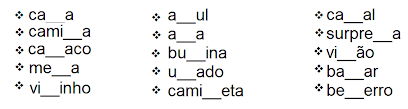 4) (3 pontos) Leia o texto expositivo a seguir.  A descrição de uma casa de praia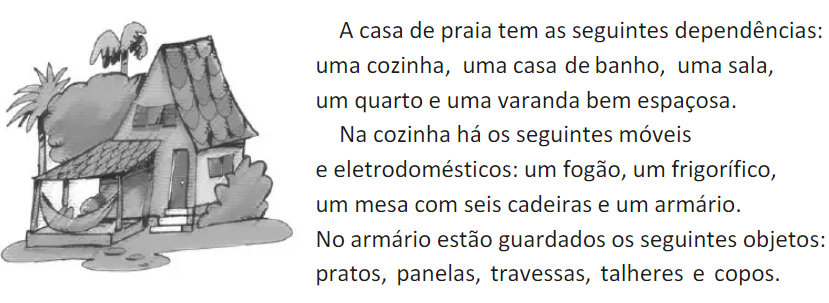 Sobre o texto responda:a) Quantas enumerações a no texto? ______________________b) Faça um círculo nas pontuações da enumeração.c) Sublinhe as palavras usadas nas enumerações.d) Escreva mais um parágrafo utilizando enumeração de coisas que existem nessa casa.____________________________________________________________________________________________________________________________________________________________________________________________________________________________________________________________________________________________________________________________________5) (1 ponto) Escreva as palavras com LI ou LHI.CÍ___O      VE___CE       VE___NHA      GA___NHA     FO___NHA   SANDÁ___A     FAMÍ___A     FI__AL     AUXÍ___O   OVE___NHA6)  (1 ponto) Circule o sujeito de cada frase e grife o verbo.a) A Maria Joaquina canta bem.b) Os sapatos são verdes.c) Um cachorro correu atrás de mim.d) O menino é magro.e) Ele nada rápido.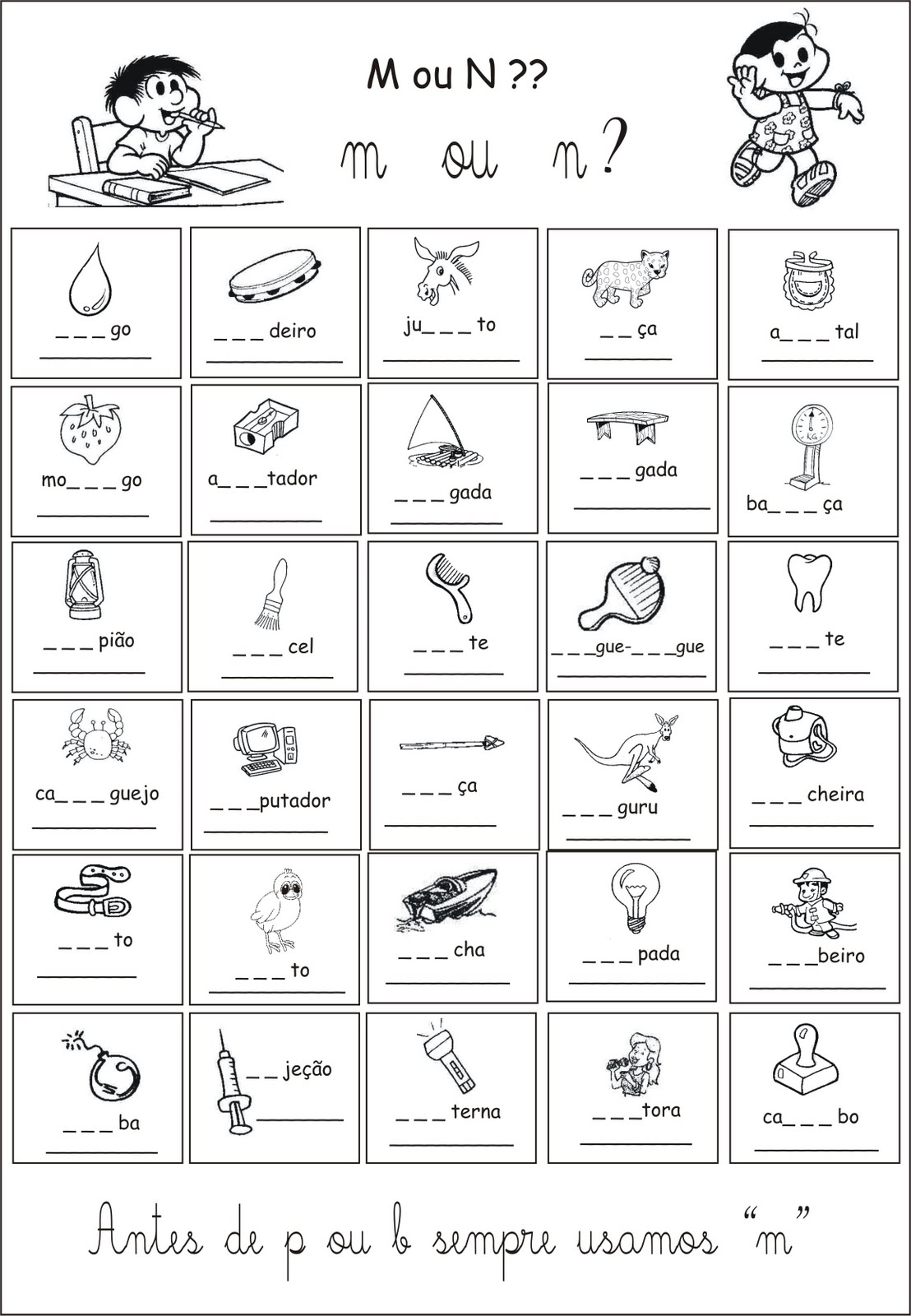 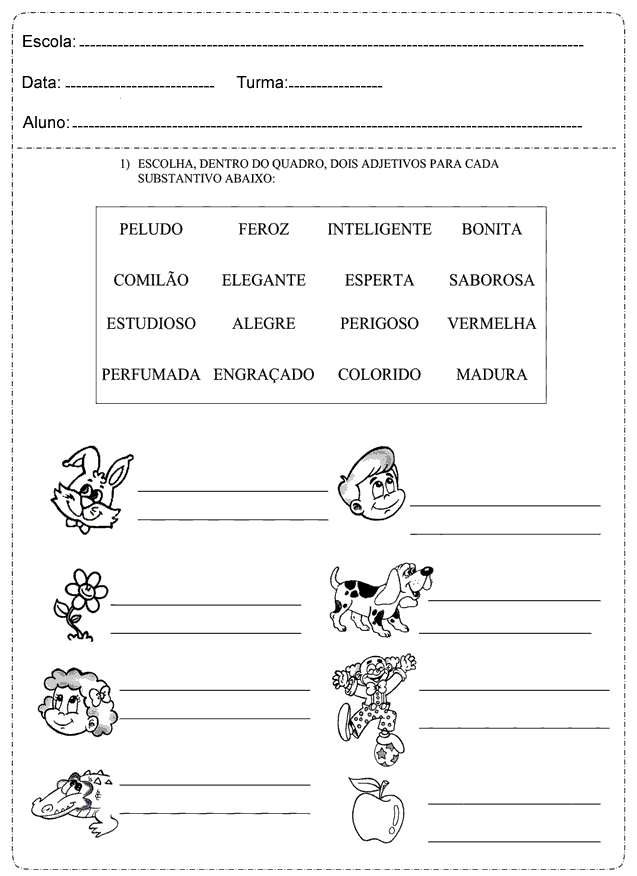 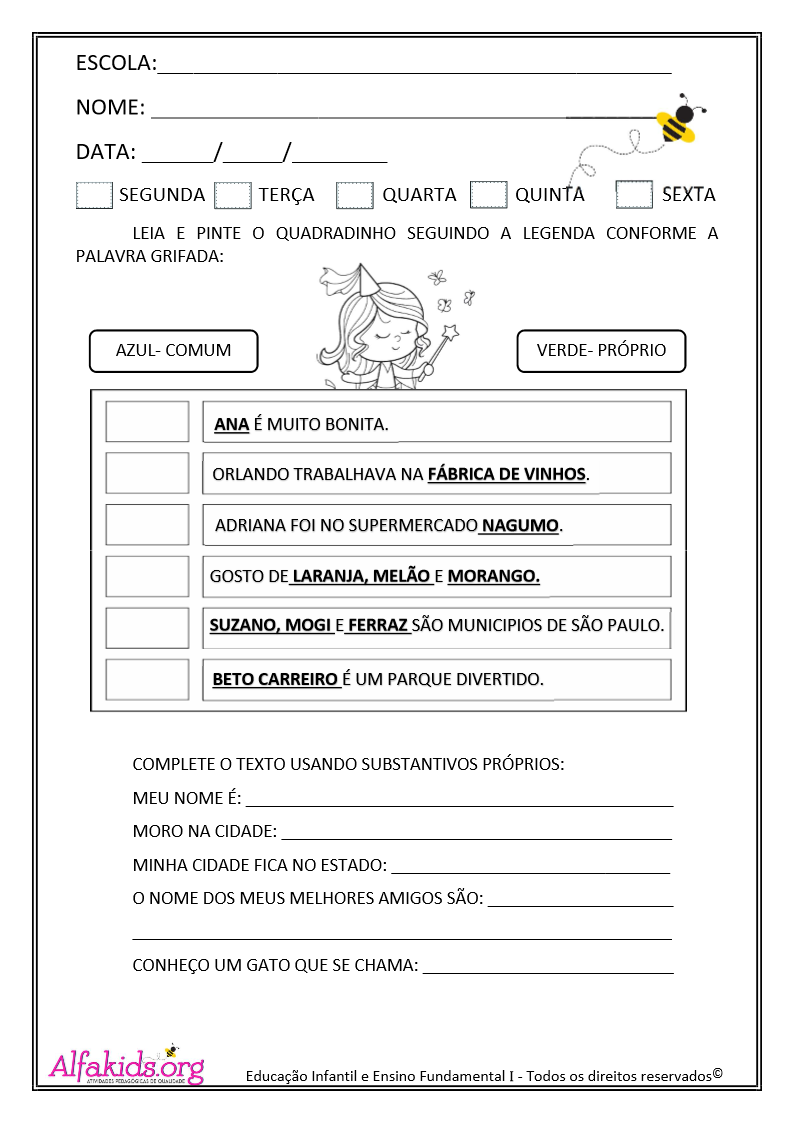 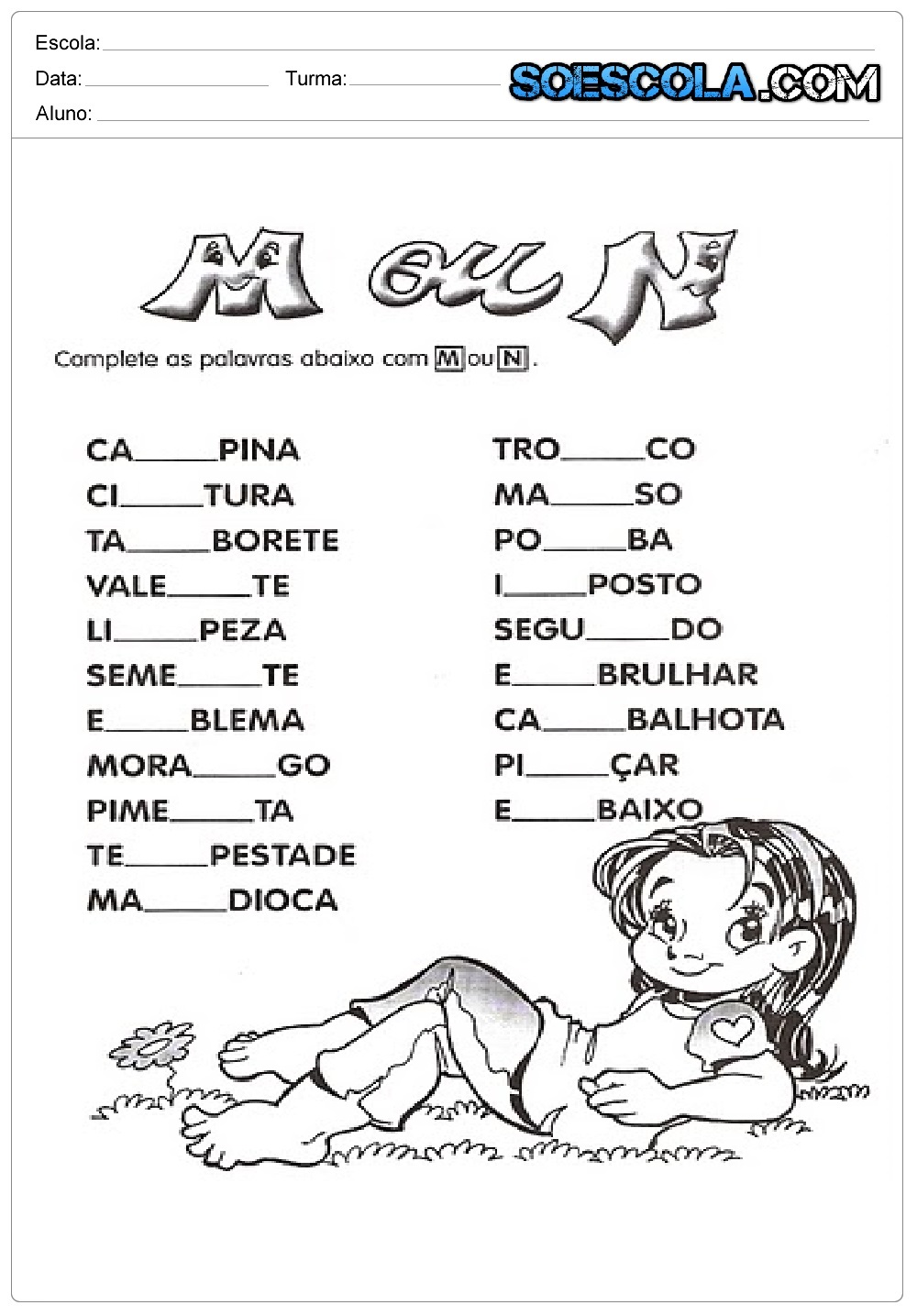 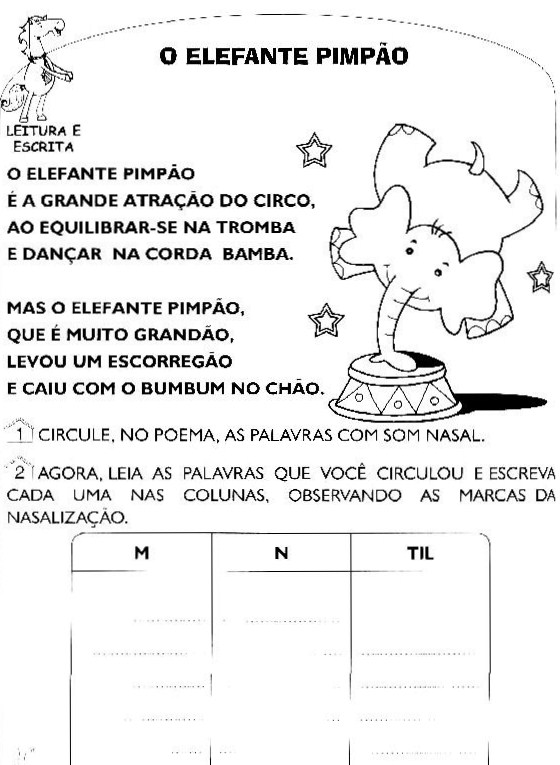 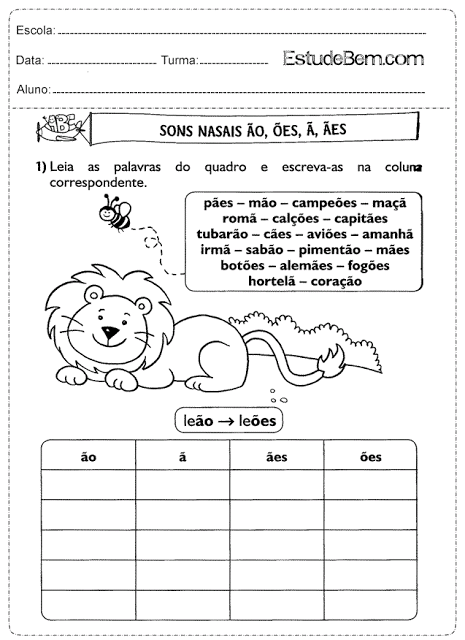 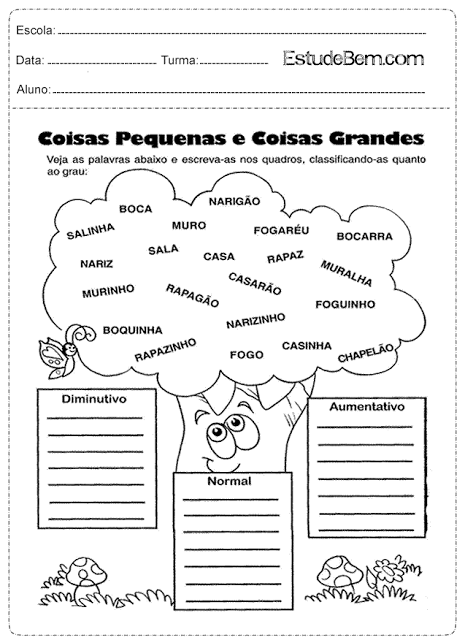 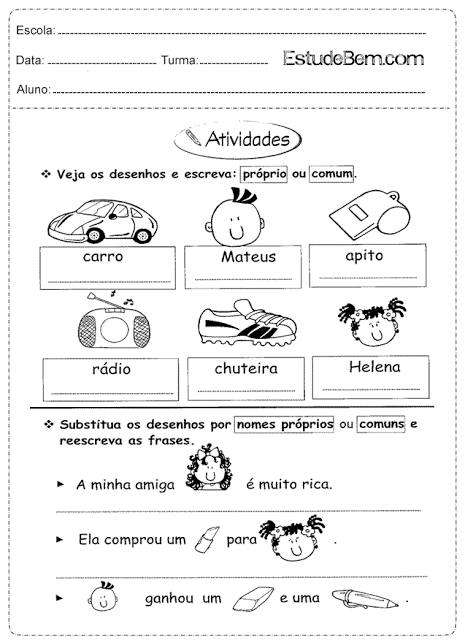 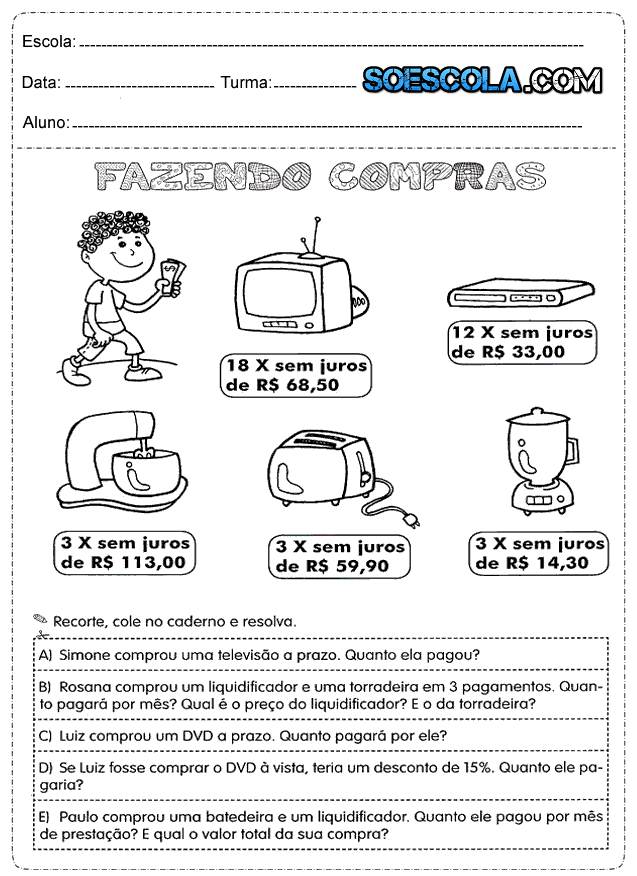 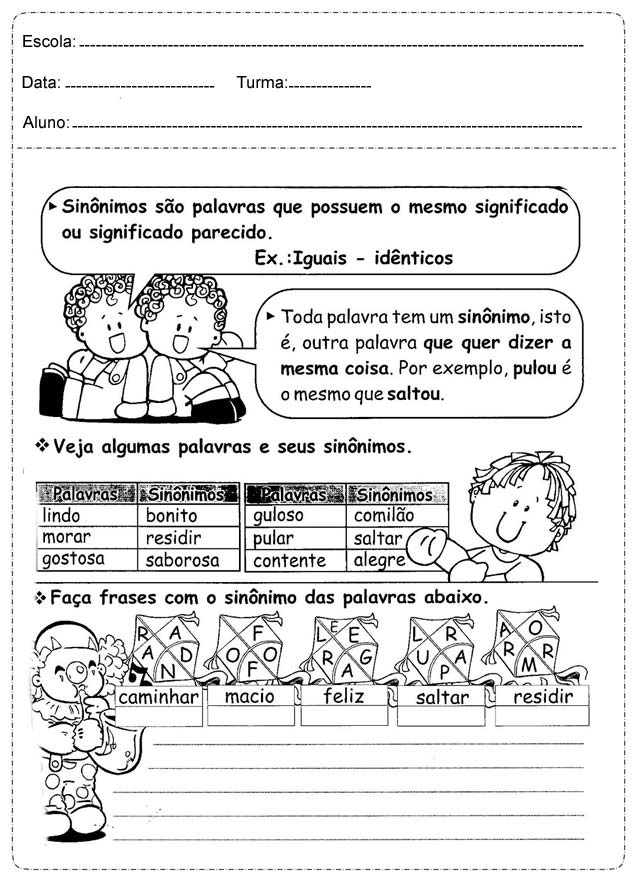 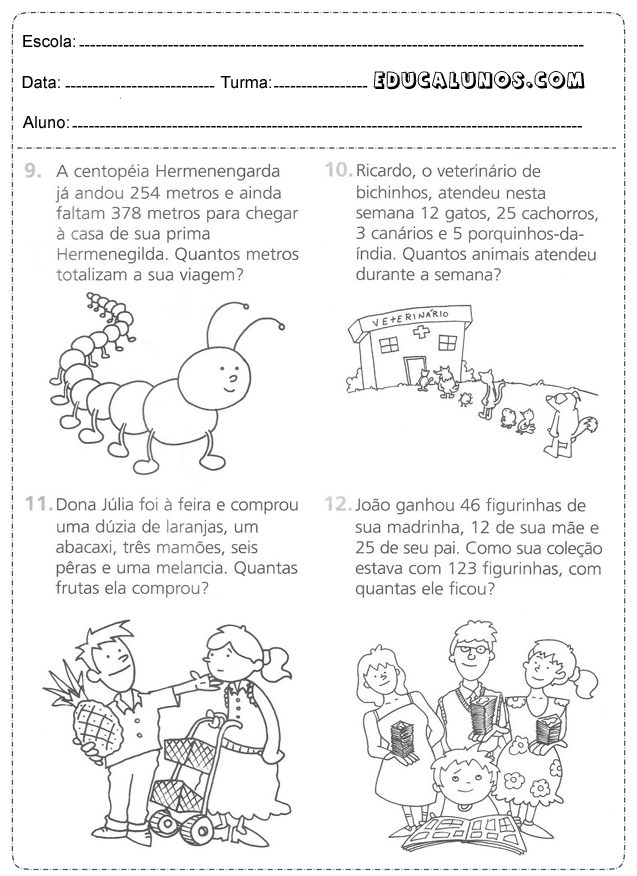 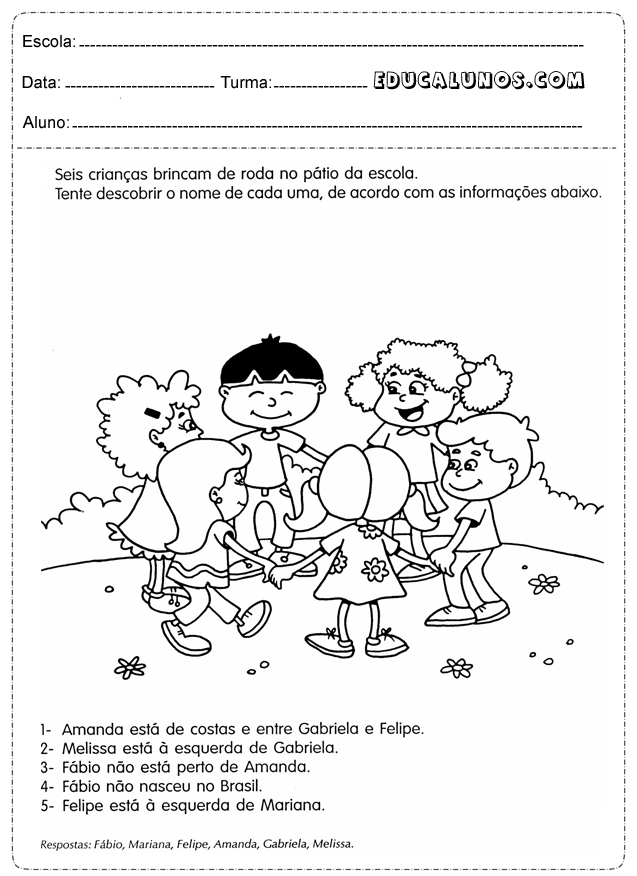 